Сценарий спортивного праздника, посвященному Дню здоровья, «Здоровье - это здорово!»Составили и провели: инструктор по физической культуре Кузнецова Л. В.инструктор по физической культуре Дразкова Е. В.Цель: Создание веселого бодрого настроения, развивать позитивный интерес к физической культуре и спорту, укрепление здоровья, пропаганда здорового образа жизни, закреплять культурно-гигиенические навыки у детей. 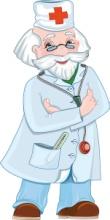 Задачи:Оздоровительные:- способствовать укреплению опорно-двигательного аппарата и формированию правильной осанки.Образовательные:- формировать двигательные умения и навыки;-формировать представление детей об оздоровительном воздействии физических упражнений на организм;- обучать игре в команде.Развивающие:- развивать морально-волевые качества.- развивать быстроту, силу, ловкость, меткость, память.- развивать интерес к спортивным играм;Воспитательные:- воспитывать в детях потребность в ежедневных физических упражнениях;- развивать чувство товарищества, взаимопомощь, интерес к физической культуре.Оборудование:стойки, мячи, обручи, гимнастические палки, корзины, кегли, самокаты, канат, муляжи фруктов и овощей, инвентарь для полосы препятствий.Музыкальное оформление: маршевая музыка на выход команд, музыкальное сопровождение для конкурсов, на награждение звучат фанфары.Ход мероприятия(Звучит фонограмма веселой мелодии на спортивную тематику).Инструктор: внимание, внимание! Приглашаем всех  мальчишек и девчонок отправиться  вместе с нами в страну Спорта и Здоровья; предлагаю взять с собой быстроту, смелость, находчивость, смекалку, а заодно захватить терпение болельщика.Инструктор: что нас делает здоровыми?                  Солнце, воздух и вода,                  И веселая зарядка,                  И, конечно же, друзья!                  Звонкий смех, сиянье глаз                  Поднимают настроение,                  Сегодня праздник День здоровья,                   И мы хотим вам показать,                   Как можно бегать, прыгать, ползать,                   С мячами можно как играть!Инструктор: Спорт и физкультура,Всех вперёд ведут.В трудную минутуНас не подведутИнструктор: Всем людям –                       Взрослым, пожилым,                       Ребятам, без сомнения,                      Чтоб долго жить,                      Активным быть,                      Необходимы упражнения.                      Чтоб время даром не терять,                      Разминку будем начинать.Инструктор: В круг скорее все вставайте,Упражненья выполняйте,За мною дружно повторяйте.Каждый день по утрам делаем зарядку!Очень нравится нам всё, делать по порядку:Весело шагать, (маршируют)Руки поднимать (упражнения для рук)Приседать и вставать (приседают)Прыгать да скакать (прыгают)Здоровье в порядке - спасибо зарядке!Дети выполняют под музыку ритмическую гимнастику под музыку «Солнышко лучистое» Инструктор: Все собрались, все здоровы?Бегать и играть готовы?Ну, тогда не ленисьДруг за другом становись.Выходит Доктор Айболит. Айболит. Здравствуйте, детишки, Девчонки и мальчишки.  Я рад приветствовать вас.  В Стране Здоровячков. С чем вы пожаловали? Инструктор: Мы хотим укрепить свое здоровье. Айболит. А что вы умеете делать?Дети. - Я быстро бегаю. - Я высоко прыгаю. - Я метко метаю. - Я умею высоко лазать и т. д. Айболит. Проходите друзья, будем играть и здоровье укреплять. Я вам дам много полезных советов, как сохранить и укрепить здоровье. Прежде чем вам дать советы.  Отгадайте вы секреты. Я начну, а вы продолжайте. Дружно хором отвечайте. Чтоб здоровым, чистым быть Нужно руки … (с мылом мыть) Здоровье в порядке Спасибо… (зарядке) Ежедневно закаляйся. Водой холодной… (обливайся) Не болеет только тот, Кто здоров и любит …(спорт) Защититься от ангины Нам помогут …(витамины). Молодцы секреты отгадали. Пора приступать к соревнованиям. Инструктор: Чтоб проворным стать атлетом проведем мы эстафеты!!!Будем бегать быстро, дружноПобедить вам очень нужно!1-Эстафета «Мяч путешественник» (1 бежит с мячом кладет его, возле ориентира в обруч возвращается, передает эстафету 2 бежит и забирает мяч).2-Эстафета «Прыжки на двух ногах из обруча в обруч и через препятствие».У каждой команды по 3 обруча. Необходимо как можно быстрее прыгать из обруча в обруч, через препятствие при этом их не задеть. Оценивается скорость и аккуратность ребенка.3-эстафета. «Попади в цель».У каждого ребенка в руке мяч. Участникам необходимо попасть мечом  в цель (бросить его в корзину). Оценивается общее число попаданий в каждой команде.4. Эстафета «Езда на самокатах».Дети встают в колонну и по команде едут на самокате до стойки, объезжают её и возвращаются обратно, передают эстафету следующему участнику. Выигрывает та команда, которая первой закончит эстафету.Айболит: А сейчас, давайте поиграем в игру «Да и нет».Чтоб здоровым оставаться нужно правильно питаться!Вам, ребята, нужно быть внимательными, если еда полезная – отвечать«ДА», если не полезная – «НЕТ»Игра «Да и нет»Вас прошу я дать ответ:
Это правда или нет?
Чтоб с микробами не знаться,
Надо, дети, закаляться?Никогда чтоб не хворать,
Надо целый день проспать?Если хочешь сильным быть,
Со спортом надобно дружить?Хочешь самым крепким стать?
Сосульки начинай лизать!Ешь побольше витаминов -
Будешь сильным и красивым?Фрукты - просто красота!
Это нам полезно?Грязных ягод иногда.
Съесть полезно, детки?Съесть мешок большой конфет.
Это вредно дети?
Лишь полезная еда.
На столе у нас всегда!А раз полезная еда -
Будем мы здоровы?Инструктор: раз, два, три, четыре, пять. Продолжаем мы играть. 5-Эстафета «Неваляшки».В  лежащие обручи поставлено по одной кегле. Первый участник эстафеты бежит, рукой кладет кеглю на пол, огибает стойку и возвращается по прямой. Второй участник команды бежит и ставит кеглю в обруч, огибает стойку и возвращается бегом по прямой.Инструктор: Мышцы крепкие нужны,
Руки сильные важны!
В строй скорее становись,
Да крепче за канат держись!
6-Эстафета «Перетягивание каната»Инструктор: Молодцы, ребята, вы здорово справились с заданиями! Это все потому, что дружите со спортом.Инструктор: а теперь мы поиграем в игру с ребятами.Игра «Витаминки» в центре круга выложены витаминки – маленькие разноцветные мячи на один меньше чем игроков. Под музыку дети бегут по кругу муз. Останавливаются нужно взять мяч. Кому не хватило, выбивает из игры и так до последнего игрока.Игра «Назови полезный продукт». Дети становятся в круг. Ведущий по очереди бросает мяч ребенку, он должен назвать полезный продукт и бросить мяч обратно водящему.Инструктор: Все команды хорошо играли, все сразу здоровыми стали.Вот настал момент прощанья.Всем спасибо за вниманье,За задор и звонкий смех,За огонь соревнованья,Обеспечивший успех.Айболит: В мире нет рецепта лучше:Будь со спортом не разлучен.Проживешь ты до ста лет!Вот и весь секрет!Праздник завершать пора. Крикнем празднику «Ура!»Инструктор:Всем желаю здоровья,                                                                                           Не болеть и не хворатьЧтоб весеннююпогоду,                                                                                          Вам здоровыми встречать!До свидания! До новых встреч!Под музыку выходят из зала.